W MIESIĄCU grudniu ZWYCIĘZCAMI ZOSTAJĄ KLASA IV B  I  KLASA V b W nagrodę otrzymują „szczęśliwy dzień”, to jest dzień wolny od  pytania, kartkówek, sprawdzianów i prac klasowych.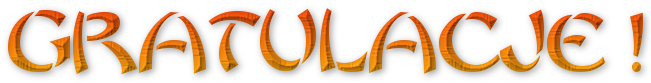 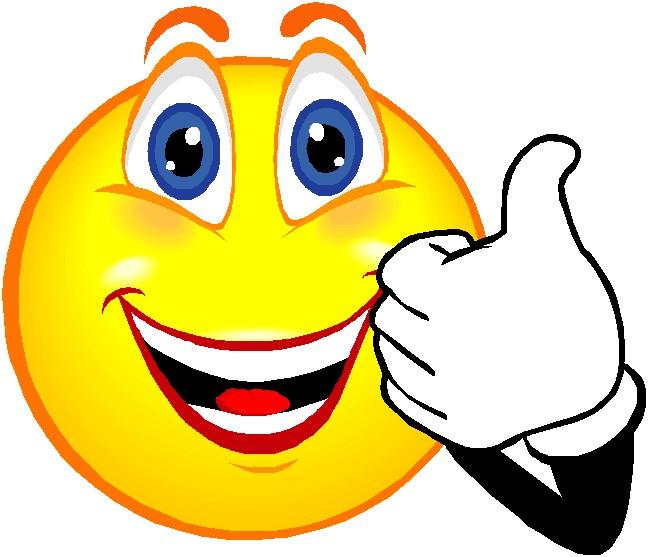 